Решение № 10 от 26 января 2016 г. О перечислении членских взносов в Ассоциацию «Совет муниципальных образований города Москвы» за 2016 год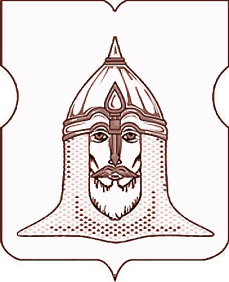 СОВЕТ ДЕПУТАТОВМУНИЦИПАЛЬНОГО ОКРУГА ГОЛОВИНСКИЙРЕШЕНИЕ26.01.2016 года № 10О перечислении членских взносов в Ассоциацию «Совет муниципальных образований города Москвы» за 2016 год            В соответствии с пунктом 2 части 2 статьи 66 Федерального закона от 6 октября 2003 года № 131-ФЗ «Об общих принципах организации местного самоуправления в Российской Федерации», пунктом 2 части 3 статьи 5.1 Закона города Москвы от 6 ноября 2002 года № 56 «Об организации местного самоуправления в городе Москве», пунктом 10 части 1 статьи 9 Устава муниципального округа Головинский, согласно решению от 25 декабря 2014 года № 6 «О размере и порядке уплаты членских взносов в Ассоциацию «Совет муниципальных образований города Москвы» на 2015-2016 годы» принятого на VII Съезде Ассоциации «Совет муниципальных образований города Москвы», решению Совета депутатов муниципального округа Головинский от 22 декабря 2015 года № 120 «О бюджете муниципального округа Головинский на 2016 год и плановый период 2017 и 2018 годов»Советом депутатов принято решение:1.      Администрации муниципального округа Головинский уплатить членские взносы в Ассоциацию «Совет муниципальных образований города Москвы» за 2016 год в сумме 129,3 тыс. руб. (Сто двадцать девять тысяч триста рублей 00 копеек).2.        Администрации муниципального округа Головинский разместить настоящее решение на официальном сайте органов местного самоуправления муниципального округа Головинский www.nashe-golovino.ru.3.      Настоящее решение вступает в силу со дня его подписания.4.      Контроль исполнения настоящего решения возложить на главу муниципального округа Головинский Архипцову Н.В. и председателя бюджетно-финансовой комиссии - депутата Мемухину В.Г.  Глава муниципального округа Головинский                                                        Н.В. Архипцова